Campana,… de…. de 2021Sr. Secretario de Ciencia, Tecnología y PosgradoIng. Miguel Angel SosaRectoradoUniversidad Tecnológica Nacional S  __________/________D                        Por la dirijo a Ud en carácter Diretor de Tesis de el/ la…… Ing./Lic. NOMBRE Y APELLIDO….  DNI: ... ……………..., para la Carrera  Doctorado/Maestría ……………………………….., a fin de solicitar una prórroga a partir de la fecha para presentación y defensa de Tesis  de ………………………… denominada “…………………………………………………………………….”Justificación:……………………………………………………………………………………………………………………………………………. Sin más saludo a Ud. muy atentamente.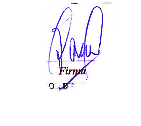                                                FIRMA                                                Dr./Mg………                                               DNI